Ciudad de Buenos Aires, 19 de diciembre de 2018Estimado Dr. Eduardo CuestasDirector (Editor)Equipo EditorialRevista Facultad de Ciencias MédicasUniversidad Nacional de CórdobaTenemos el agrado de dirigirnos a usted con el fin de que considere para publicación en la revista como artículo original el trabajo titulado “Análisis del descenso de muertes por enfermedad coronaria entre 1995 y 2010. Estudio IMPACTCHD Argentina”. Este trabajo no ha sido publicado total o parcialmente. Pensamos que este manuscrito será de mucho interés para la comunidad de salud pública y lectores de su revista. Nuestro trabajo aborda un tema prioritario, entender los determinantes de las tendencias en mortalidad coronaria, la primera entre las causas de muerte en Argentina y la región. En este estudio usamos la metodología IMPACT, desarrollada en la Universidad de Liverpool, aplicada en más de 20 países, y por primera vez en un país latinoamericano. Evaluamos no sólo la contribución de los tratamientos a la reducción de muertes por enfermedad coronaria, sino también del cambio en los factores de riesgo a nivel poblacional en la Argentina en ese período de tiempo. Nuestro trabajo muestra que de todas las muertes prevenidas o pospuestas (MPP) en la Argentina entre 1995 y 2010 en personas de 25 años o más, el 49,9% se debió a los distintos tratamientos realizados y el 32,9% a la mejora de los factores de riesgo en la población. Sin embargo, el aporte de los factores de riesgo fue desigual. Mientras que la mejora en la presión arterial sistólica, el colesterol y el tabaquismo, explicarían unas 4.608 MPP (54,2%); el aumento en las prevalencias de sedentarismo, obesidad y diabetes habrían contribuido con un exceso de 1.814 muertes (-21,3%), disminuyendo el aporte global de los factores de riesgo. Creemos que este trabajo es de interés porque genera un aporte al conocimiento de las causas de la disminución de la mortalidad coronaria observadas en el país. También colabora generando conciencia sobre la efectividad de las soluciones a este problema y cuantificando el aporte de cada tratamiento y factor de riesgo para contribuir con la toma de decisiones en salud pública. Puede ser también cautelosamente generalizable a otras poblaciones en la Región o servir como prueba de la capacidad de transformar la información epidemiológica unidimensional y aislada, en otra rica e integral usando nuevas herramientas de integración de evidencia. Este estudio fue realizado con fondos propios y la participación de investigadores de la Universidad de Liverpool, el Hospital Italiano de Buenos Aires y el Ministerio de la Salud de la Nación Argentina. Los autores no tienen conflictos de interés respecto de esta investigación. Los datos que se incorporaron al Modelo fueron obtenidos de diferentes fuentes: por un lado se recopilaron de investigaciones publicadas y por el otro fueron cedidas  por entidades colaboradoras tanto privadas como gubernamentales. En todos los casos los datos ingresados fueron poblacionales/agregados. La responsabilidad de los datos otorgados es de cada institución, organización o grupo de investigación que cedió sus datos con el fin de ser utilizados para este estudio. La responsabilidad de los resultados obtenidos en este estudio es de los miembros del equipo IMPACTCHD Argentina.	Sin otro particular, le agradecemos que considere nuestro manuscrito para su publicación en la Revista Facultad de Ciencias Médicas de la Universidad Nacional de Córdoba.Lo saluda atentamente.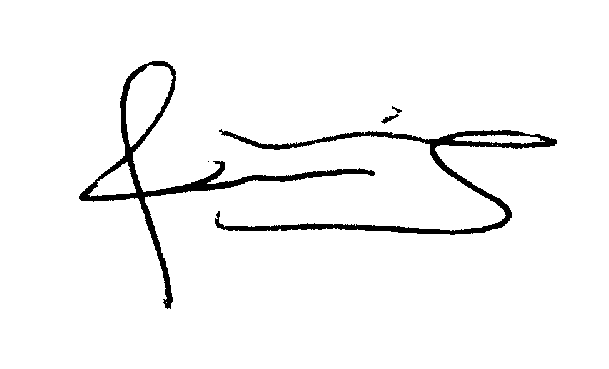 Jimena VicensEn representación del equipo investigador IMPACTCHD Argentina.jimena.vicens@hospitalitaliano.org.arTte. Gral. Juan Domingo Perón 4190, C.A.B.A. Código Postal: C1199ABBTél. (54 11) 4959-0200